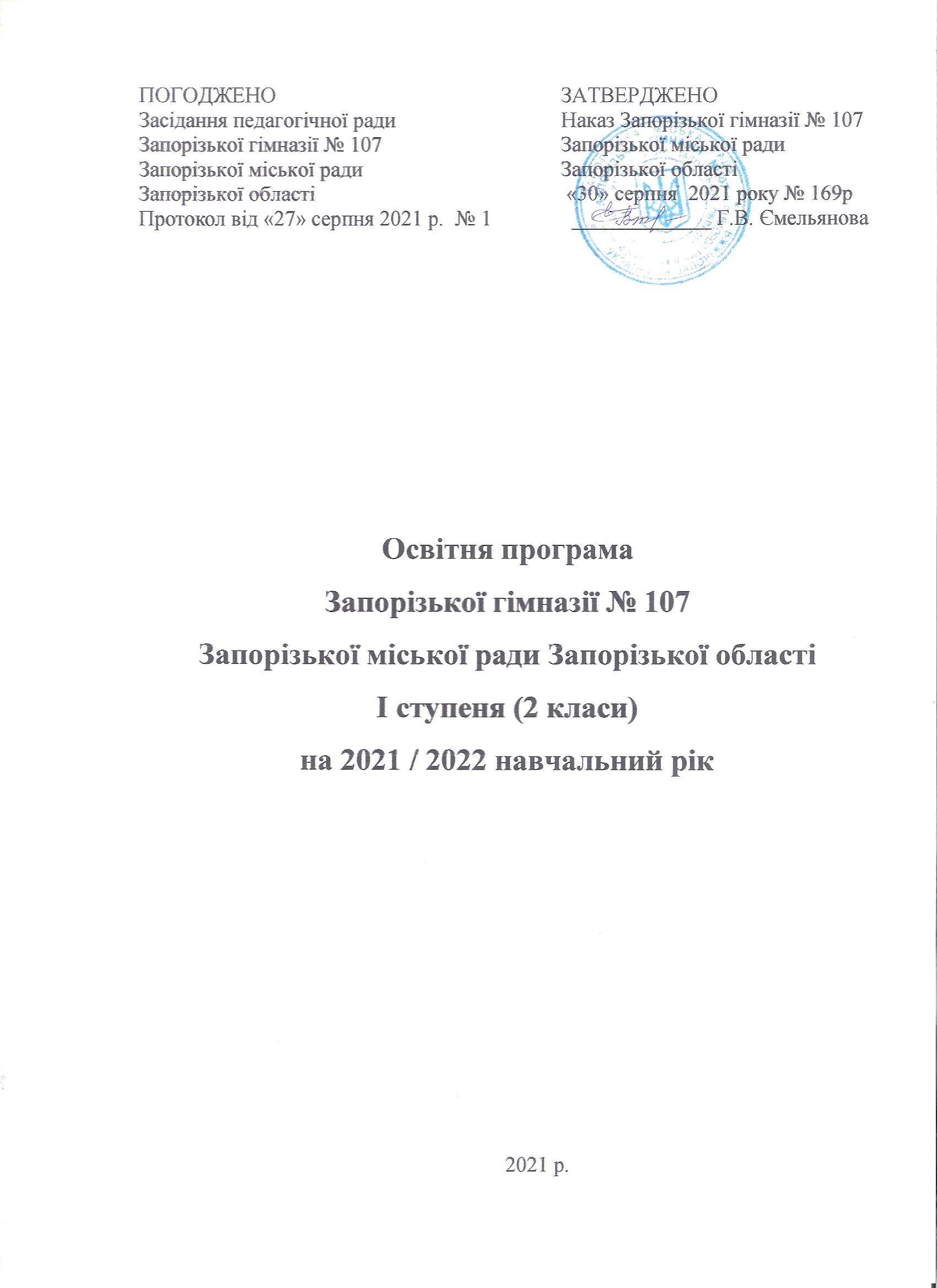 Освітню програму Запорізької гімназії № 107  для 2-х класів  розроблено відповідно до Закону України «Про освіту», постанови Кабінету Міністрів України від 21.02.2018 №87 «Про затвердження Державного стандарту початкової освіти» та Типової освітньої програми для закладів загальної середньої освіти, розробленої під керівництвом О.Я. Савченко (1-2 класи), затвердженої наказом  МОН України від 08.10.2019  № 1272.Загальний обсяг навчального навантаження та орієнтовна тривалість і можливі взаємозв’язки освітніх галузей, предметів, дисциплін.  У Запорізькій гімназії № 107 передбачено варіант навчального плану початкової школи з українською мовою навчання.       Загальний обсяг навчального навантаження для учнів 2-х класів – 770 годин/навчальний рік. Детальний розподіл навчального навантаження на тиждень окреслено у навчальних планах (додаток 1). Навчальний план зорієнтований на роботу початкової школи за 5-тиденним навчальним тижнем. Навчальний план початкової школи передбачає реалізацію освітніх галузей Державного стандарту початкової освіти через структурування змісту початкової освіти на засадах інтегрованого підходу у навчанні. Вони охоплюють інваріантну складову, сформовану на державному рівні, яка є спільною для всіх закладів загальної середньої освіти незалежно від підпорядкування і форм власності, та варіативну складову.  Освітню програму Запорізької гімназії № 107 для І ступеня укладено за сьома основними освітніми галузями. Мовно-літературна освітня галузь реалізується через окремі предмети «Українська мова», «Англійська мова».У другому класі змістові лінії реалізуються через інтегрований курс навчальних предметів «Українська мова» і «Літературне читання».Математична галузь реалізується через окремий предмет «Математика».Природнича, громадянська та історична, соціальна та здоров'язбережувальна освітні галузі реалізуються через інтегрований курс «Я досліджую світ». Технологічна освітня галузь реалізується через окремий предмет «Дизайн і технології».Мистецька освітня галузь у другому класі реалізуються через окремі предмети «Образотворче мистецтво», «Музичне мистецтво».Фізкультурна освітня галузь реалізується через окремий предмет  «Фізична культура».Інформатична освітня галузь реалізується через окремий предмет  «Інформатика».Відповідно постанови Кабінету Міністрів України від 21.02.2018 №87 «Про затвердження Державного стандарту початкової освіти» години фізичної культури не враховуються при визначенні гранично допустимого навантаження учнів.У початковій школі здійснюється поділ класів на групи при вивченні окремих предметів відповідно до чинних нормативів (наказ Міністерства освіти і науки України від 20.02.2002 р. № 128, зареєстрований в Міністерстві юстиції України від 06.03.2002 за № 229/6517) та листа МОН України від 18.05.2018 № 1/9-322 «Роз’яснення щодо порядку поділу класів на групи при вивченні окремих предметів у ЗНЗ в умовах повної або часткової інтеграції різних освітніх галузей». При визначенні гранично допустимого навантаження учнів ураховані санітарно-гігієнічні норми та нормативну тривалість уроків у 2-х класах – 40 хвилин.  Навчальний час, передбачений на варіативну складову буде використаний у 2-х класах на курс за вибором Навчальної програми «Розвиток продуктивного мислення» (автор О.М. Гісь) (лист ІМЗО від 02.07.2019 № 22.1/12-г-528).Очікувані результати навчання здобувачів освіти. Відповідно до мети та загальних цілей, окреслених у Державному стандарті, визначено завдання, які має реалізувати вчитель у рамках кожної освітньої галузі. Освітня  програма має потенціал для формування у здобувачів таких ключових компетентностей:1) вільне володіння державною мовою, що передбачає уміння усно і письмово висловлювати свої думки, почуття, чітко та аргументовано пояснювати факти, а також любов до читання, відчуття краси слова, усвідомлення ролі мови для ефективного спілкування та культурного самовираження, готовність вживати українську мову як рідну в різних життєвих ситуаціях;2) здатність спілкуватися рідною (у разі відмінності від державної) та іноземними мовами, що передбачає активне використання рідної мови в різних комунікативних ситуаціях, зокрема в побуті, освітньому процесі, культурному житті громади, можливість розуміти прості висловлювання іноземною мовою, спілкуватися нею у відповідних ситуаціях, оволодіння навичками міжкультурного спілкування;3) математична компетентність, що передбачає виявлення простих математичних залежностей в навколишньому світі, моделювання процесів та ситуацій із застосуванням математичних відношень та вимірювань, усвідомлення ролі математичних знань та вмінь в особистому і суспільному житті людини;4) компетентності у галузі природничих наук, техніки і технологій, що передбачають формування допитливості, прагнення шукати і пропонувати нові ідеї, самостійно чи в групі спостерігати та досліджувати, формулювати припущення і робити висновки на основі проведених дослідів, пізнавати себе і навколишній світ шляхом спостереження та дослідження;5) інноваційність, що передбачає відкритість до нових ідей, ініціювання змін у близькому середовищі (клас, школа, громада тощо), формування знань, умінь, ставлень, що є основою компетентнісного підходу, забезпечують подальшу здатність успішно навчатися, провадити професійну діяльність, відчувати себе частиною спільноти і брати участь у справах громади;6) екологічна компетентність, що передбачає усвідомлення основи екологічного природокористування, дотримання правил природоохоронної поведінки, ощадного використання природних ресурсів, розуміючи важливість збереження природи для сталого розвитку суспільства;7) інформаційно-комунікаційна компетентність, що передбачає  опанування основою цифрової грамотності для розвитку і спілкування, здатність безпечного та етичного використання засобів інформаційно-комунікаційної компетентності у навчанні та інших життєвих ситуаціях;8) навчання впродовж життя, що передбачає опанування уміннями і навичками, необхідними для подальшого навчання, організацію власного навчального середовища, отримання нової інформації з метою застосування її для оцінювання навчальних потреб, визначення власних навчальних цілей та способів їх досягнення, навчання працювати самостійно і в групі;9) громадянські та соціальні компетентності, пов’язані з ідеями демократії, справедливості, рівності, прав людини, добробуту та здорового способу життя, усвідомленням рівних прав і можливостей, що передбачають співпрацю з іншими особами для досягнення спільної мети, активність в житті класу і школи, повагу до прав інших осіб, уміння діяти в конфліктних ситуаціях, пов’язаних з різними проявами дискримінації, цінувати культурне розмаїття різних народів та ідентифікацію себе як громадянина України, дбайливе ставлення до власного здоров’я і збереження здоров’я інших людей, дотримання здорового способу життя;10) культурна компетентність, що передбачає залучення до різних видів мистецької творчості (образотворче, музичне та інші види мистецтв) шляхом розкриття і розвитку природних здібностей, творчого вираження особистості;11) підприємливість та фінансова грамотність, що передбачають  ініціативність, готовність брати відповідальність за власні рішення, вміння організовувати свою діяльність для досягнення цілей, усвідомлення етичних цінностей ефективної співпраці, готовність до втілення в життя ініційованих ідей, прийняття власних рішень;та наскрізних умінь: читання з розумінням, уміння висловлювати власну думку усно і письмово, критичне та системне мислення, творчість, ініціативність, здатність логічно обґрунтовувати позицію, вміння конструктивно керувати емоціями, оцінювати ризики, приймати рішення, розв'язувати проблеми, співпрацювати з іншими особами. Необхідною умовою формування компетентностей є діяльнісна спрямованість навчання, яка передбачає постійне включення учнів до різних видів педагогічно доцільної активної навчально-пізнавальної діяльності, а також практична його спрямованість. Доцільно, де це можливо, не лише показувати виникнення факту із практичної ситуації, а й по можливості перевіряти його на практиці й встановлювати причинно-наслідкові зв’язки. Формуванню ключових компетентностей сприяє встановлення та реалізація в освітньому процесі міжпредметних і внутрішньопредметних зв’язків, а саме: змістово-інформаційних, операційно-діяльнісних і організаційно-методичних. Їх використання посилює пізнавальний інтерес учнів до навчання і підвищує рівень їхньої загальної культури, створює умови для систематизації навчального матеріалу і формування наукового світогляду. Учні набувають досвіду застосування знань на практиці та перенесення їх в нові ситуації.Вимоги до осіб, які можуть розпочинати навчання за програмою. Початкова освіта здобувається, як правило, з шести років (відповідно до Закону України «Про освіту») з урахуванням досягнень попереднього етапу розвитку здобувачів освіти.Зберігаючи наступність із дошкільним періодом дитинства, початкова школа забезпечує подальше становлення особистості дитини, її фізичний, інтелектуальний, соціальний розвиток; формує здатність до творчого самовираження, критичного мислення, виховує ціннісне ставлення до держави, рідного краю, української культури, пошанування своєї гідності та інших людей, збереження здоров’я.Основними формами організації освітнього процесу є:різні типи уроку;організації та виконання міжпредметних навчальних проектів;міні-дослідження;інсценізація;сюжетно-рольові ігри; ситуаційні вправи;екскурсії;віртуальні подорожі. Вибір форм і методів навчання вчитель визначає самостійно, враховуючи конкретні умови роботи, забезпечуючи водночас досягнення конкретних очікуваних результатів, зазначених у навчальних програмах окремих предметів.Контроль і оцінювання навчальних досягнень здобувачів здійснюються відповідно до «Методичних рекомендацій щодо оцінювання результатів навчання учнів 1-4-х класів закладів загальної середньої освіти» (наказ МОН України від 13.07.2021 № 813) на суб’єкт-суб’єктних засадах, що передбачає систематичне відстеження їхнього індивідуального розвитку у процесі навчання. За цих умов контрольно-оцінювальна діяльність набуває для здобувачів формувального характеру. Контроль спрямований на пошук ефективних шляхів поступу кожного здобувача у навчанні, а визначення особистих результатів здобувачів не передбачає порівняння із досягненнями інших і не підлягає статистичному обліку з боку адміністративних органів.Упродовж навчання в початковій школі здобувачі освіти опановують способи самоконтролю, саморефлексії і самооцінювання, що сприяє вихованню відповідальності, розвитку інтересу, своєчасному виявленню прогалин у знаннях, уміннях, навичках та їх корекції.Навчальні досягнення здобувачів у 2-х класах підлягають вербальному, формувальному оцінюванню. Формувальне оцінювання має на меті: підтримати навчальний розвиток дітей; вибудовувати індивідуальну траєкторію їхнього розвитку; діагностувати досягнення на кожному з етапів процесу навчання; вчасно виявляти проблеми й запобігати їх нашаруванню; аналізувати хід реалізації навчальної програми й ухвалювати рішення щодо корегування програми і методів навчання відповідно до індивідуальних потреб дитини; мотивувати прагнення здобути максимально можливі результати; виховувати ціннісні якості особистості, бажання навчатися, не боятися помилок, переконання у власних можливостях і здібностях.Опис та інструменти системи внутрішнього забезпечення якості освіти. Система внутрішнього забезпечення якості складається з наступних компонентів:кадрове забезпечення освітньої діяльностінавчально-методичне забезпечення освітньої діяльності;матеріально-технічне забезпечення освітньої діяльності;якість проведення навчальних занять;моніторинг досягнення учнями результатів навчання (компетентностей).	Завдання системи внутрішнього забезпечення якості освіти:оновлення методичної бази освітньої діяльності;контроль за виконанням навчальних планів та освітньої програми, якістю знань, умінь і навичок учнів, розробка рекомендацій щодо їх покращення;моніторинг та оптимізація соціально-психологічного середовища закладу освіти;створення необхідних умов для підвищення фахового кваліфікаційного рівня педагогічних працівників.Освітня програма початкової освіти Запорізької гімназії № 107  має на меті досягнення учнями очікуваних результатів навчання, визначених Державним стандартом початкової загальної освіти. 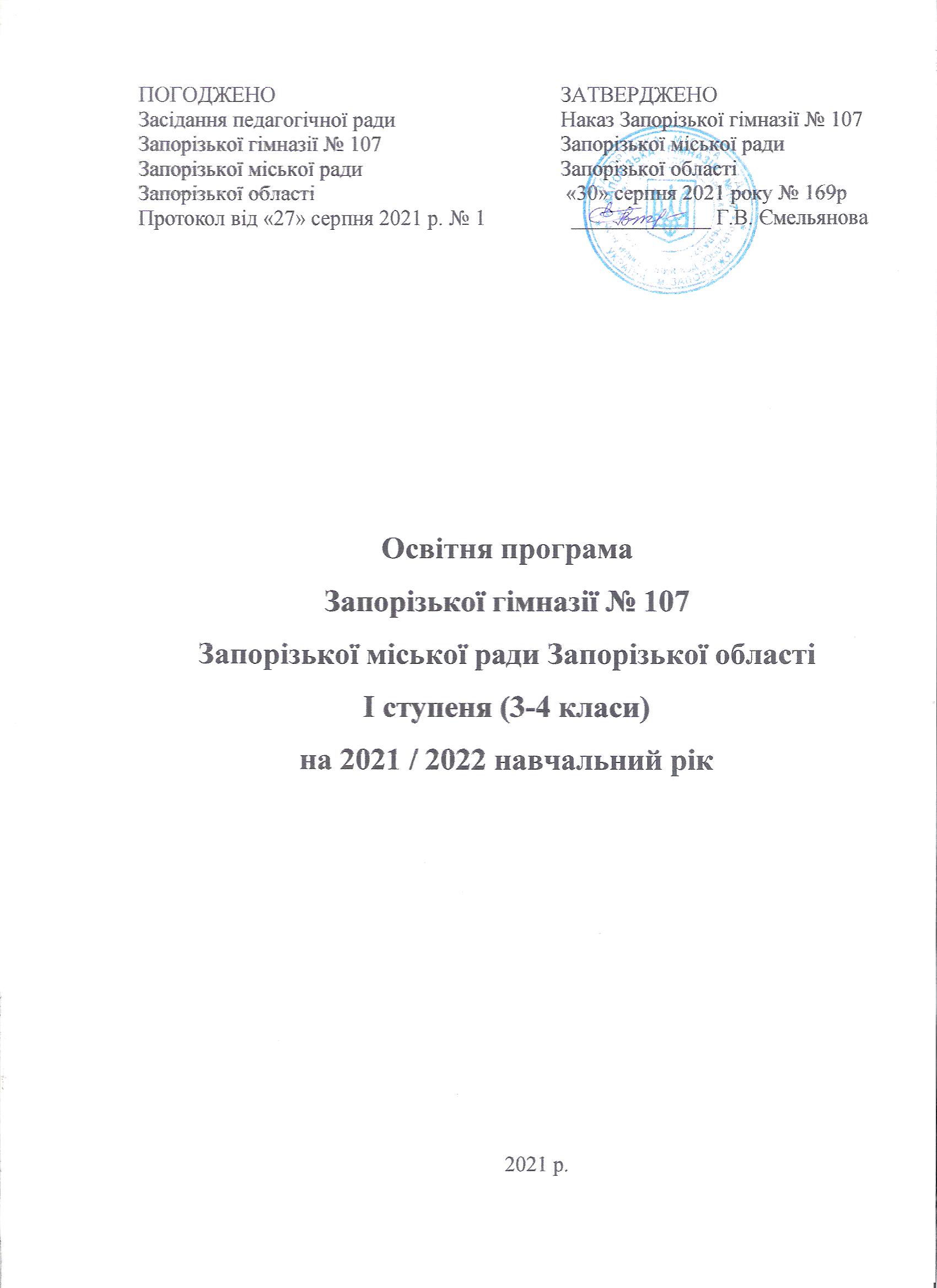 Освітню програму Запорізької гімназії № 107  для 3-4-х класів  розроблено відповідно до Закону України «Про освіту», постанови Кабінету Міністрів України від 21.02.2018 №87 «Про затвердження Державного стандарту початкової освіти» та Типової освітньої програми для закладів загальної середньої освіти, розробленої під керівництвом О.Я. Савченко (3-4 класи), затвердженої наказом  МОН України від 08.10.2019  № 1273.Загальний обсяг навчального навантаження та орієнтовна тривалість і можливі взаємозв’язки освітніх галузей, предметів, дисциплін.  У Запорізькій гімназії № 107 передбачено варіант навчального плану початкової школи з українською мовою навчання.       Загальний обсяг навчального навантаження для учнів 3-4-х класів закладів загальної середньої освіти складає 805 годин/навчальний рік. Детальний розподіл навчального навантаження на тиждень окреслено у навчальних планах (додаток 2,3). Навчальний план зорієнтований на роботу початкової школи за 5-тиденним навчальним тижнем. Навчальний план початкової школи передбачає реалізацію освітніх галузей Державного стандарту початкової освіти через структурування змісту початкової освіти на засадах інтегрованого підходу у навчанні. Вони охоплюють інваріантну складову, сформовану на державному рівні, яка є спільною для всіх закладів загальної середньої освіти незалежно від підпорядкування і форм власності, та варіативну складову.  Освітню програму Запорізької гімназії № 107 для І ступеня укладено за сьома основними освітніми галузями. Мовно-літературна освітня галузь реалізується через окремі предмети «Українська мова», «Літературне читання», «Англійська мова».Математична галузь реалізується через окремий предмет «Математика».Природнича, громадянська й історична, соціальна та здоров'язбережувальна освітні галузі реалізуються через інтегрований курс «Я досліджую світ». Технологічна освітня галузь реалізується через окремий предмет «Дизайн і технології».Мистецька освітня галузь реалізуються через інтегрований курс «Мистецтво».Фізкультурна освітня галузь реалізується через окремий предмет  «Фізична культура».Інформатична освітня галузь реалізується через окремий предмет  «Інформатика».Відповідно постанови Кабінету Міністрів України від 21.02.2018 №87 «Про затвердження Державного стандарту початкової освіти» години фізичної культури не враховуються при визначенні гранично допустимого навантаження учнів.У початковій школі здійснюється поділ класів на групи при вивченні окремих предметів відповідно до чинних нормативів (наказ Міністерства освіти і науки України від 20.02.2002 р. № 128, зареєстрований в Міністерстві юстиції України від 06.03.2002 за № 229/6517) та листа МОН України від 18.05.2018 № 1/9-322 «Роз’яснення щодо порядку поділу класів на групи при вивченні окремих предметів у ЗНЗ в умовах повної або часткової інтеграції різних освітніх галузей». При визначенні гранично допустимого навантаження учнів 3-4-х класів ураховані санітарно-гігієнічні норми та нормативну тривалість уроків 40 хвилин.  Навчальний час, передбачений на варіативну складову буде використаний на проведення індивідуальних консультацій і групових занять.Очікувані результати навчання здобувачів освіти. Відповідно до мети та загальних цілей, окреслених у Державному стандарті, визначено завдання, які має реалізувати вчитель у рамках кожної освітньої галузі. Освітня  програма має потенціал для формування у здобувачів таких ключових компетентностей:1) вільне володіння державною мовою, що передбачає уміння усно і письмово висловлювати свої думки, почуття, чітко та аргументовано пояснювати факти, а також любов до читання, відчуття краси слова, усвідомлення ролі мови для ефективного спілкування та культурного самовираження, готовність вживати українську мову як рідну в різних життєвих ситуаціях;2) здатність спілкуватися рідною (у разі відмінності від державної) та іноземними мовами, що передбачає активне використання рідної мови в різних комунікативних ситуаціях, зокрема в побуті, освітньому процесі, культурному житті громади, можливість розуміти прості висловлювання іноземною мовою, спілкуватися нею у відповідних ситуаціях, оволодіння навичками міжкультурного спілкування;3) математична компетентність, що передбачає виявлення простих математичних залежностей в навколишньому світі, моделювання процесів та ситуацій із застосуванням математичних відношень та вимірювань, усвідомлення ролі математичних знань та вмінь в особистому і суспільному житті людини;4) компетентності у галузі природничих наук, техніки і технологій, що передбачають формування допитливості, прагнення шукати і пропонувати нові ідеї, самостійно чи в групі спостерігати та досліджувати, формулювати припущення і робити висновки на основі проведених дослідів, пізнавати себе і навколишній світ шляхом спостереження та дослідження;5) інноваційність, що передбачає відкритість до нових ідей, ініціювання змін у близькому середовищі (клас, школа, громада тощо), формування знань, умінь, ставлень, що є основою компетентнісного підходу, забезпечують подальшу здатність успішно навчатися, провадити професійну діяльність, відчувати себе частиною спільноти і брати участь у справах громади;6) екологічна компетентність, що передбачає усвідомлення основи екологічного природокористування, дотримання правил природоохоронної поведінки, ощадного використання природних ресурсів, розуміючи важливість збереження природи для сталого розвитку суспільства;7) інформаційно-комунікаційна компетентність, що передбачає  опанування основою цифрової грамотності для розвитку і спілкування, здатність безпечного та етичного використання засобів інформаційно-комунікаційної компетентності у навчанні та інших життєвих ситуаціях;8) навчання впродовж життя, що передбачає опанування уміннями і навичками, необхідними для подальшого навчання, організацію власного навчального середовища, отримання нової інформації з метою застосування її для оцінювання навчальних потреб, визначення власних навчальних цілей та способів їх досягнення, навчання працювати самостійно і в групі;9) громадянські та соціальні компетентності, пов’язані з ідеями демократії, справедливості, рівності, прав людини, добробуту та здорового способу життя, усвідомленням рівних прав і можливостей, що передбачають співпрацю з іншими особами для досягнення спільної мети, активність в житті класу і школи, повагу до прав інших осіб, уміння діяти в конфліктних ситуаціях, пов’язаних з різними проявами дискримінації, цінувати культурне розмаїття різних народів та ідентифікацію себе як громадянина України, дбайливе ставлення до власного здоров’я і збереження здоров’я інших людей, дотримання здорового способу життя;10) культурна компетентність, що передбачає залучення до різних видів мистецької творчості (образотворче, музичне та інші види мистецтв) шляхом розкриття і розвитку природних здібностей, творчого вираження особистості;11) підприємливість та фінансова грамотність, що передбачають  ініціативність, готовність брати відповідальність за власні рішення, вміння організовувати свою діяльність для досягнення цілей, усвідомлення етичних цінностей ефективної співпраці, готовність до втілення в життя ініційованих ідей, прийняття власних рішень.	Спільними для всіх ключових компетентностей є такі вміння: читання з розумінням, уміння висловлювати власну думку усно і письмово, критичне та системне мислення, творчість, ініціативність, здатність логічно обґрунтовувати позицію, вміння конструктивно керувати емоціями, оцінювати ризики, приймати рішення, розв'язувати проблеми, співпрацювати з іншими людьми. Необхідною умовою формування компетентностей є діяльнісна спрямованість навчання, яка передбачає постійне включення учнів до різних видів педагогічно доцільної активної навчально-пізнавальної діяльності, а також практична його спрямованість. Доцільно, де це можливо, не лише показувати виникнення факту із практичної ситуації, а й по можливості перевіряти його на практиці й встановлювати причинно-наслідкові зв’язки. 	Формуванню ключових компетентностей сприяє встановлення та реалізація в освітньому процесі міжпредметних і внутрішньопредметних зв’язків, а саме: змістово-інформаційних, операційно-діяльнісних і організаційно-методичних. Їх використання посилює пізнавальний інтерес учнів до навчання і підвищує рівень їхньої загальної культури, створює умови для систематизації навчального матеріалу і формування наукового світогляду. Учні набувають досвіду застосування знань на практиці та перенесення їх в нові ситуації.Вимоги до осіб, які можуть розпочинати навчання за програмою. 	Для збереження наступності з попереднім адапційно-ігровим циклом навчання рекомендовано навчальний день учнів 3 класів розпочинати ранковою зустріччю з дотриманням методики її проведення. Ігрову діяльність пропонується організовувати для проведення дидактичних, ділових ігор, ігор-стратегій тощо. Пріоритетними залишаються завдання створення освітнього середовища для реалізації інтегративного підходу до компетентнісно орієнтованого навчання, забезпечення умов для взаємодії учасників освітнього процесу на засадах педагогіки партнерства та в умовах психологічної комфортності. Водночас необхідно враховувати, що учні 3 класу розпочинають другий цикл початкової освіти. Він передбачає інтегративно-предметну основу організації освітнього процесу зі зменшенням у ньому частки ігрових методів відносно проблемно-пошукових, дослідницьких та інших методів навчання. Ця особливість зумовлює певні організаційні зміни та вибір таких методик, які створюють для учня ситуацію самостійного вибору, вияву відповідальності й ініціативності, критичної оцінки й сміливості у прийнятті рішень, здатності в команді вирішувати проблеми. Відповідно основними видами діяльності учнів мають бути дослідницька, пошукова, творча тощо. 	Вибір форм і методів навчання вчитель визначає самостійно, враховуючи конкретні умови роботи, забезпечуючи водночас досягнення конкретних очікуваних результатів, зазначених у навчальних програмах окремих предметів.Контроль і оцінювання навчальних досягнень здобувачів здійснюються відповідно до «Методичних рекомендацій щодо оцінювання результатів навчання учнів 1-4-х класів закладів загальної середньої освіти» (наказ МОН України від 13.07.2021 № 813) на суб’єкт-суб’єктних засадах, що передбачає систематичне відстеження їхнього індивідуального розвитку у процесі навчання. За цих умов контрольно-оцінювальна діяльність набуває для здобувачів формувального характеру. Контроль спрямований на пошук ефективних шляхів поступу кожного здобувача у навчанні, а визначення особистих результатів здобувачів не передбачає порівняння із досягненнями інших і не підлягає статистичному обліку з боку адміністративних органів.Упродовж навчання в початковій школі здобувачі освіти опановують способи самоконтролю, саморефлексії і самооцінювання, що сприяє вихованню відповідальності, розвитку інтересу, своєчасному виявленню прогалин у знаннях, уміннях, навичках та їх корекції.Навчальні досягнення здобувачів у 3-4 класах підлягають формувальному та підсумковому (тематичному і завершальному) оцінюванню. Формувальне оцінювання має на меті: підтримати навчальний розвиток дітей; вибудовувати індивідуальну траєкторію їхнього розвитку; діагностувати досягнення на кожному з етапів процесу навчання; вчасно виявляти проблеми й запобігати їх нашаруванню; аналізувати хід реалізації навчальної програми й ухвалювати рішення щодо корегування програми і методів навчання відповідно до індивідуальних потреб дитини; мотивувати прагнення здобути максимально можливі результати; виховувати ціннісні якості особистості, бажання навчатися, не боятися помилок, переконання у власних можливостях і здібностях. Підсумкове оцінювання передбачає зіставлення навчальних досягнень здобувачів з очікуваними результатами навчання, визначеними освітньою програмою. Результати оцінювання особистих надбань здобувачів освіти у 3-4 класах за рішенням педагогічної ради затверджено виражати рівневою оцінкою та позначати буквами: «початковий» (П), «середній» (С), «достатній» (Д), «високий» (В) (додаток 4).Опис та інструменти системи внутрішнього забезпечення якості освіти. Система внутрішнього забезпечення якості складається з наступних компонентів:кадрове забезпечення освітньої діяльностінавчально-методичне забезпечення освітньої діяльності;матеріально-технічне забезпечення освітньої діяльності;якість проведення навчальних занять;моніторинг досягнення учнями результатів навчання (компетентностей).	Завдання системи внутрішнього забезпечення якості освіти:оновлення методичної бази освітньої діяльності;контроль за виконанням навчальних планів та освітньої програми, якістю знань, умінь і навичок учнів, розробка рекомендацій щодо їх покращення;моніторинг та оптимізація соціально-психологічного середовища закладу освіти;створення необхідних умов для підвищення фахового кваліфікаційного рівня педагогічних працівників.Освітня програма початкової освіти Запорізької гімназії № 107  має на меті досягнення учнями очікуваних результатів навчання, визначених Державним стандартом початкової загальної освіти. Додаток  1Навчальний планЗапорізької гімназії № 107 Запорізької міської ради Запорізької області для 2-х класів з українською мовою навчанняна 2021-2022 н. р.(до Типової освітньої програми для закладів загальної середньої освіти, розробленої  під керівництвом О.Я. Савченко 1-2 класи)Додаток  2Навчальний планЗапорізької гімназії № 107 Запорізької міської ради Запорізької області для 3-х класів з українською мовою навчанняна 2021-2022 н. р.(до Типової освітньої програми для закладів загальної середньої освіти, розробленої  під керівництвом О.Я. Савченко 3-4 класи)Додаток  3 Навчальний планЗапорізької гімназії № 107 Запорізької міської ради Запорізької області для 4-х класів з українською мовою навчанняна 2021-2022 н. р.(до Типової освітньої програми для закладів загальної середньої освіти, розробленої  під керівництвом О.Я. Савченко 3-4 класи)                                                     Додаток  4Оцінювання результатів навчання учнів 3-4 класівОсобливості оцінювання результатів навчання учнів з навчальних предметів
«Українська мова» та «Літературне читання» мовно-літературної освітньої галузі (3–4 класи)Підсумкове оцінювання у третіх-четвертих класах з української мови та літератури  здійснюється за результатами виконання діагностувальних робіт, розроблених з урахуванням обов’язкових результатів навчання другого циклу Державного стандарту початкової освіти.Списування і диктант є основними формами перевірки орфографічної, пунктуаційної грамотності та графічних навичок письма.Для списування і диктанту підбирається текст, доступний учням певного класу, без прямої мови, віршів та будь яких граматичних завдань.Вимоги до текстів диктанту і списування як окремих видів робітПри оцінюванні диктантів та списування необхідно брати до уваги грамотність і культуру оформлення письмової роботи. Оцінювання грамотності рекомендується здійснювати за такими вимогами:орфографічні і пунктуаційні помилки вважаються рівноцінними;помилка в одному й тому самому слові, яке повторюється в диктанті кілька разів, вважається однією помилкою; помилки на одне правило, але в різних словах вважаються різними помилками;негрубими вважаються такі помилки: повторення тієї самої букви в слові; недописування букви в кінці слова (не за правилом); двічі підряд написане те саме слово в реченні. Дві негрубі прирівнюються до однієї грубої помилки;охайні виправлення (неправильне написання на правильне) помилками не вважаються;орфографічні та пунктуаційні помилки на невивчені правила виправляються, але не враховуються (якщо відповідні слова не були виписані на дошку під час диктанту, а розділові знаки не диктувалися вчителем).Неохайне оформлення роботи прирівнюється до 1-2 помилок.Критерії оцінювання орфографічних і пунктуаційних вмінь (пункт 6 ) Робота з мовними одиницями  (пункти 6, 7)               Добір завдань залежить від теми, від характеристики результатів навчання, які         вчитель планує перевірити. З урахуванням опрацьованого програмового матеріалу вчитель самостійно визначає форму, спосіб, зміст виконання навчально-пізнавальної діяльності, визначає кількість завдань і їх види.               Робота з мовними одиницями може складатися з таких видів завдань:1) завдання закритого типу, які передбачають вибір одного із запропонованих трьох варіантів відповідей оцінюється  1 балом.2) завдання відкритого типу, що виконуються без опори на запропоновані варіанти відповідей оцінюється 2 балами.      Якщо завдання виконано частково - 1 бал.     Якщо не виконано більше половини завдання - 0 балів.Критерії оцінювання роботи з мовними одиницями (пункт 7 )Критерії оцінювання граматичної, орфографічної та пунктуаційної грамотності  (пункт 6) – відповідно критеріям оцінювання диктанту та списування.Діалог  (пункт 5)Перевірку сформованості діалогічного мовлення організовують усно (3-4 класи). У 3-4 класах – пропонується здобувачам освіти побудувати діалог з однокласником/однокласницею на задану тему, за життєвою ситуацією, картиною, прочитаним твором, переглянутою передачею тощо. Перевіряється уміння використовувати форми мовленнєвого етикету, ставити запитання, підтримувати розмову на певну тему, дотримуватись правил спілкування, норм літературної мови, – відповідно до державних вимог щодо навчальних досягнень здобувачів освіти.Обсяги утворених усних діалогів: в 3 класі – 4-5 реплік одного учасника/учасниці розмови, у 4 класі –5-6 реплік одного учасника/учасниці розмови (з урахуванням вступних і прикінцевих етикетних формулОрієнтовні вимоги до оцінювання діалогуПеревірку сформованості монологічного мовлення (переказ (пункт 4), твір (пункт 5) організовують письмово (3-4 класи).Уміння письмово переказувати текст перевіряють на матеріалі текстів розповідного характеру: у 3 класі обсягом 50-70 слів; у 4 класах – тексти обсягом 70-90 слів.У 3-4 класах – письмовий твір на задану тему (розповідь, опис, міркування, есе) за власними спостереженнями, життєвою ситуацією, картиною, прочитаним твором, переглянутою передачею (3-4 речень – 3 клас, 5-6 речень – 4 клас). За письмовий переказ, твір ставлять дві оцінки – за зміст (пункт 4,5) і грамотність (пункт 6)Орієнтовні вимоги до оцінювання змісту переказу, твору (пункт 4,5)Критерії оцінювання орфографічної, пунктуаційної грамотності як при списуванні та диктанту.Перевірка навички читання вголос (пункт 2, 3) здійснюється в усній формі індивідуально у комплексі з усіма показниками: правильність, спосіб, виразність, темп, розуміння прочитаного. Кількісні показники темпу читання фіксуються для розвитку темпу читання, а не для оцінювання. Вони можуть бути використані для організації само- та взаємоперевірки учнями темпу читання, а також одержання вчителем фактичного матеріалу для вибудовування стратегії організації роботи учнів на уроках.Кількісні показники темпу читання вголос (для розвитку темпу читання)Для читання учневі пропонують незнайомий художній, науково-художній текст, який у кожному класі відрізняється складністю змісту, мовою твору, побудовою речень, обсягом (у 3 класі – 180-210 слів, у 4 класі – 240-270 слів). Вчитель фіксує темп читання (сл/хв), не зупиняючи читання учня. Після читання вголос учню пропонується усно  виконати завдання на розуміння прочитаного.Перевірка розуміння прочитаного: запитання мають стосуватись фактичного змісту твору: хто?, що?, які?, де?, коли?, як?; які і як відбувалися події?; хто персонажі?, що вони робили?, до якого жанру належить твір? Такі відповіді оцінюються 1 балом. Питання на визначення теми, основної думки; відтворення послідовності подій, встановлення смислових, причино-наслідкових зв’язків, рис характеру персонажів, мотивів їхніх вчинків оцінюються 2 балами.Вчитель планує 8 питання на 1 бал і 2 запитання на 2 бали.Критерії оцінювання:(пункт 3)    Високий - 12 - 10 балів.                                                           Достатній - 9-7 балів.                                                           Середній - 6-4 балів.                                                 Початковий - 3 і менше балів.Орієнтовні вимоги до оцінювання сформованості навички читання вголос (пункт 2)Перевірка навички читання мовчки (пункт 2,3) у 3-4 класах здійснюється  в письмовій формі фронтально за показниками: спосіб читання та розуміння прочитаного. Здобувачі освіти мають прочитати текст мовчки, здати його і письмово виконати завдання. Перевірка розуміння прочитаного мовчки тексту повторного його перечитування не передбачає.Обсяг текстів у 3 класі – 250-310 слів, у 4 класі – 330-390 слів.Вимоги до формування змісту та оцінювання тестової роботи з перевірки навички читання мовчки в 3-4 класахКритерії оцінювання:  Високий - 12 - 10 балів.                                         Достатній - 9 - 7 балів.                                         Середній - 6 - 4 балів.                               Початковий - 3 і менше балів.      Спосіб читання мовчки (пункт 2) оцінюється  за наявністю/відсутністю артикуляції під час читання. Письмова перевірка вмінь роботи з літературним твором/медіа текстом  у 3 – 4  класах передбачає, що здобувачі освіти читають текст самостійно мовчки або пошепки. Після первинного ознайомлення з текстом, під час його опрацювання здобувачі освіти виконують письмові завдання на перевірку сформованості вмінь визначати основну думку твору, його тему, розрізняти жанри, встановлювати послідовність подій у творі, характеризувати вчинки дійових осіб, пояснювати зображувальні можливості художнього слова тощо. У 3-4 класах письмова частина роботи передбачає: 1 завдання з такого показника досвіду читацької діяльності, як обізнаність з колом дитячого читання; по 2 завдання з таких показників, які практичне засвоєння літературознавчих понять і уміння працювати з літературним твором, дитячою книжкою, довідковою літературою та 1 творчого завдання.Водночас частина цієї перевірки у 3-4 класах, що виконується письмово, може проводитись у тестовій формі. Тестова робота складається з завдань двох типів, вимоги до формування яких, їх кількості та оцінювання відповідно до кожного із зазначених показників досвіду читацької діяльності під час письмової перевірки подано у таблиці. Письмова робота укладається з 8 завдань таким чином, щоб загальна кількість балів дорівнювала 12, а зміст завдань охоплював усі, зазначені у таблиці, показники досвіду читацької діяльності.Вимоги до завдань для поточної письмової перевіркивмінь роботи з літературним твором/медіа текстом  в 3-4 класах (пункт 3, 6)Критерії оцінювання: Високий - 12 - 10 балів.                                        Достатній - 9 - 7 балів.                                        Середній - 6 - 4 балів.                              Початковий - 3 і менше балів.Дотримання граматичних і орфографічних норм (пункт 6) - відповідно критеріям списування і диктанту.Перевірка досвіду мовленнєвої діяльності здійснюється окремо за кожним показником: аудіативні уміння (пункт 1) (письмово); уміння переказувати зміст прочитаного твору (усно) (пункт 4), уміння складати висловлювання за змістом прочитаного, прослуханого (усно) (пункт 1, 3).Для перевірки аудіативних умінь – слухати й розуміти усне мовлення учням пропонується прослухати незнайомий текст, орієнтовний обсяг якого у 3 класі – 210-230 слів, у 4 класі – 280-300 слів. Після прослуховування тексту учні письмово виконують завдання на розуміння фактичного змісту сприйнятого на слух тексту (хто?, що?, які?, де?, коли?, як?), відтворення послідовності подій; встановлення смислових, причино-наслідкових зв’язків, визначення теми твору. Для письмової перевірки аудіативних умінь добирають 8 тестових завдань, з яких 4 завдання закритого типу з вибором однієї правильної відповіді серед трьох пропонованих варіантів по 1 балу за кожне і 4 завдання відкритого типу по 2 бали за кожне. Критерії оцінювання:   Високий - 12 -10 балів.                                          Достатній - 9 - 7 балів.                                          Середній - 6 - 4 балів.                                Початковий - 3 і менше балів.Дотримання граматичних і орфографічних норм (пункт 6) - відповідно критеріям списування і диктанту.Перевірка уміння переказувати зміст прочитаного твору відбувається в усній формі і оцінюється за поданими вимогамиВимоги до оцінювання вміння переказувати зміст прочитаного твору (пункт 4)Поточній перевірці підлягає уміння читати напам’ять віршовані твори, твори малих жанрів (3-4 кл.).Орієнтовний розподіл поточної перевірки уміння читати напам’ятьЯкість читання творів напам’ять визначають за такими вимогами:- правильність, повнота відтворення фактичного змісту твору;- виразність читання (чіткість дикції, інтонаційна правильність, уміння виявити своє ставлення до того, що читається; доречність використання мовленнєвих та позамовних (міміка, жести) засобів виразності; дотримання орфоепічних норм (літературна вимова голосних і приголосних звуків у різних позиціях, сполучень звуків у мовленнєвому потоці, а також наголошування слів). У дітей з органічними порушеннями вимови цей критерій не враховується.Особливості оцінювання результатів навчання учнів з навчального предмета «Математика»Діагностувальні роботи з математики проводяться наприкінці вивчення кожної теми. Зміст завдань для діагностувальних робіт з математики має розроблятися з урахуванням компетентнісного підходу. Такі завдання спрямовані на перевірку володіння учнями:математичною грамотністю;уміння здійснювати системну математичну діяльність;уміння застосовувати математику у конкретних життєвих ситуаціях.Завдання може мати вигляд кейса (практичної або текстової ситуації), комплексне розв’язання якого передбачатиме виконання конкретних математичних дій: обчислення усно чи письмово, розв’язання простих рівнянь, формулювання логічних висновків з математичних припущень, виконання простих математичних операцій у символьній формі, складання маршрутів реальних чи віртуальних подорожей, зчитування математичної інформації з таблиць, діаграм, графіків, схем, аналіз даних тощо).      Оцінювання відбувається за кожним з умінь, які перевіряються у діагностувальній роботі. Читає, записує, утворює, порівнює числа, визначає розрядний склад числа.Критерії оцінювання: 			Високий - завдання виконано в повному обсязі без помилок(відтворює послідовність чисел у межах 1000 (мільйона); читає і записує числа, утворює числа різними способами; порівнює числа різними способами; визначає розрядний склад багатоцифрового числа; визначає загальну кількість одиниць певного розряду; подає числа у вигляді суми розрядних доданків).			Достатній - 1/5  завдання виконано неправильно.			Середній - 2/5  завдання виконано неправильно.			Початковий - 3/5  завдання виконано неправильно.Володіє навичками додавання і віднімання чисел.Володіє навичками множення і ділення чисел.Правильність усних та письмових обчислень враховується за всю роботу!Критерії оцінювання:Високий – не допущено помилок в обчисленнях.Достатній – допущено 1 – 3 помилки.Середній – допущено 4 – 6 помилок.Початковий – допущено 7 і більше помилок.     4. Читає і записує математичні вирази, у тому числі зі змінною, знаходить їх значення; розв’язує рівняння, добирає  розв’язок нерівності зі змінною.Критерії оцінювання:                    Високий – завдання виконано в повному обсязі без помилок (записує математичні вирази і твердження, подані в текстовій формі, з використанням математичних символів; встановлює відношення рівності й нерівності між числами й числовими виразами; знаходить значення числового виразу та буквеного виразу із заданим значенням букви; застосовує правила порядку виконання дій під час обчислень значень виразів без дужок та з дужками; розв`язує рівняння з однією змінною на основі правил знаходження невідомого компонента арифметичної дії;  перевіряє, що одержане числове значення змінної є розв`язком рівняння; розуміє, що нерівність зі змінною може мати один, кілька або безліч розв`язків, може не мати розв`язків; знаходить окремі розв`язки нерівності зі змінною зручним для себе способом).	                    Достатній - 1/5  завдання виконано неправильно.	                    Середній - 2/5  завдання виконано неправильно.                              Початковий - 3/5  завдання виконано неправильно.     5. Аналізує текст задачі, створює за потреби модель, обґрунтовує спосіб розв’язування, розв’язує задачу, прогнозує і перевіряє розв’язок.Кількість параметрів, які підлягають перевірці під час розв`язання задач:правильний вибір дій;правильне найменування в дужках;правильне пояснення до дії;складання виразу; в геометричних задачах, задачах на рух - запис формули для розв`язання задачі;правильна (повна) відповідь.Критерії оцінювання:                                 Високий - завдання виконано в повному обсязі без помилок (створює допоміжну модель задачі різними способами; обирає числові дані, необхідні і достатні для відповіді на запитання задачі; планує розв`язання задачі; створює математичну модель задачі; перевіряє правильність розв`язку задачі).                                Достатній - 1/5  завдання виконано неправильно.                                Середній - 2/5  завдання виконано неправильно.                                Початковий - 3/5  завдання виконано неправильно.Розпізнає, будує геометричні фігури, конструює об’єкти з геометричних фігур.Критерії оцінювання:                       Високий - завдання виконано в повному обсязі без помилок (розпізнає і класифікує геометричні фігури за істотними ознаками; створює з геометричних фігур різні конструкції; будує площинні фігури за заданими розмірами).                                Достатній - 1/5  завдання виконано неправильно.                                Середній - 2/5  завдання виконано неправильно.                                Початковий - 3/5  завдання виконано неправильно.Критерії оцінювання побудови геометричної фігури.                          Високий – не допущено помилок в побудові (конструюванні) геометричних фігур.                      Достатній –  похибка в розмірах становить 1 мм, але під час виконання не дотримано культури оформлення креслення: відступ 2 клітинки вниз; позначення кутів геометричних фігур друкованими буквами латинського алфавіту; креслення сторін фігури, відповідно лініям зошита.                      Середній – одна сторона накреслена правильно, а інша – неправильно і є незначні відхилення в культурі оформлення роботи.                      Початковий – обидві сторони накреслені неправильно.Використовує для вимірювання величин доцільні одиниці вимірювання, оперує величинами, користується приладами для вимірювання.Критерії оцінювання:                       Високий - завдання виконано в повному обсязі без помилок (користується знанням співвідношень між величинами; вимірює і порівнює величини; обирає доцільну мірку для вимірювання величини; користується для вимірювання величин інструментами, приладами та іншими засобами).                                 Достатній - 1/5  завдання виконано неправильно.                                 Середній - 2/5  завдання виконано неправильно.                                 Початковий - 3/5  завдання виконано неправильно.Особливості оцінювання результатів навчання учнів
з інтегрованого курсу «Я досліджую світ»Для оцінювання результатів навчання учнів з інтегрованого курсу «Я досліджую світ» проводяться комплексні діагностувальні роботи наприкінці кожної теми. Враховується сформованість елементарних умінь та навичок до спостереження, опису, дослідження, експерименту.Об'єктами підсумкової перевірки є:- знання (у формі фактів, понять) про предмети і явища природи, їх взаємозв'язки і залежності між ними;- знання, які відображають усі види соціального досвіду;- уміння виконувати різні види навчально-пізнавальних дій щодо об'єктів природи та інформації про них;- уміння оцінювати об'єкти природи, а також власну поведінку та інших людей серед природи;- уміння застосовувати набуті знання й навички у своєму повсякденному житті;- досвід творчого застосування набутих природничих знань і способів діяльності у змінених ситуаціях;- досвід емоційно-ціннісного ставлення до навколишнього світу і природи, до різноманітних видів діяльності, зокрема природоохоронної, громадянської, історичної, соціальної та здоров’язбережувальної.          Тематична діагностувальна робота може бути: комбінованою, що включає завдання для оцінювання результатів навчання, що підлягають підсумковій перевірці; тестовою, що складається із тестових завдань закритого і відкритого типів. Залежно від теми, результатів навчання, які перевіряються, контингенту класу вчитель сам  обирає вид діагностувальної роботи.    Завдання закритого типу, які передбачають вибір одного із трьох  запропонованих варіантів відповідей оцінюються  1 балом.    Завдання відкритого типу, що виконуються без опори на запропоновані варіанти відповідей оцінюються – 2 балами. Якщо завдання виконано частково – 1 бал. Якщо не виконано більше половини завдання – 0 балів.   Критерії оцінювання:   Високий - 12 -10 балів.                                            Достатній - 9 - 7 балів.                                            Середній - 6 - 4 балів.                                   Початковий - 3 і менше балів.Якщо результат навчання перевіряється в одному завданні: Критерії оцінювання:     Високий - завдання виконано в повному обсязі без помилок.                                         Достатній - 1/5  завдання виконано неправильно.                                         Середній - 2/5  завдання виконано неправильно.                                         Початковий - 3/5  завдання виконано неправильно.Критерії оцінювання визначаються вчителем відповідно до кожного виду роботи та виду діяльності учнів з орієнтуванням на вимоги до обов’язкових результатів навчання та компетентностей учнів початкової школи, визначених Державним стандартом початкової освіти до другого циклу навчання (3-4 класи), й очікуваних результатів, зазначених в освітній програмі закладу загальної середньої освіти (модельних навчальних програмах).№з/пПІБучителяПосадаОсвітаКурси1Афанасьєва В.В.Учитель початкових класіввища        -навчальні тренінги підвищення кваліфікації вчителів початкової школи щодо впровадження Державного стандарту початкової освіти відповідно до концепції «Нова українська школа»;-дистанційний курс на сайті студії он-лайн – освіти EdEra;-тренінги для підготовки вчителів мистецтва, щодо впровадження нового Державного стандарту початкової школи відповідно до концепції «Нова українська школа»;-додаткові тренінги  для вчителів 1-2 класів за методикою LEGO Foundation «Навчання через гру»2Гладишева С.В.Учитель початкових класіввища        -навчальні тренінги підвищення кваліфікації вчителів початкової школи щодо впровадження Державного стандарту початкової освіти відповідно до концепції «Нова українська школа»;-дистанційний курс на сайті студії он-лайн – освіти EdEra;-тренінги для підготовки вчителів мистецтва, щодо впровадження нового Державного стандарту початкової школи відповідно до концепції «Нова українська школа»;-додаткові тренінги  для вчителів 1-2 класів за методикою LEGO Foundation «Навчання через гру»3Сліпкань І.М.Учитель початкових класіввища        -навчальні тренінги підвищення кваліфікації вчителів початкової школи щодо впровадження Державного стандарту початкової освіти відповідно до концепції «Нова українська школа»;-дистанційний курс на сайті студії он-лайн – освіти EdEra;-тренінги для підготовки вчителів мистецтва, щодо впровадження нового Державного стандарту початкової школи відповідно до концепції «Нова українська школа»;-додаткові тренінги  для вчителів 1-2 класів за методикою LEGO Foundation «Навчання через гру»4Яковлєва С.О.Учитель початкових класіввища        -навчальні тренінги підвищення кваліфікації вчителів початкової школи щодо впровадження Державного стандарту початкової освіти відповідно до концепції «Нова українська школа»;-дистанційний курс на сайті студії он-лайн – освіти EdEra;-тренінги для підготовки вчителів мистецтва, щодо впровадження нового Державного стандарту початкової школи відповідно до концепції «Нова українська школа»;-додаткові тренінги  для вчителів 1-2 класів за методикою LEGO Foundation «Навчання через гру»№з/пПІБучителяПосадаОсвітаКурси1Лосєва Т.Б.Учитель початкових класіввища-навчальні тренінги підвищення кваліфікації вчителів початкової школи щодо впровадження Державного стандарту початкової освіти відповідно до концепції «Нова українська школа»;-дистанційний курс на сайті студії он-лайн – освіти EdEra;-тренінги для підготовки вчителів мистецтва, щодо впровадження нового Державного стандарту початкової школи відповідно до концепції «Нова українська школа»;-додаткові тренінги  для вчителів 1-2 класів за методикою LEGO Foundation «Навчання через гру»;- тренінги «Нова українська школа: відповідаємо на виклик» для вчителів початкової школи за програмою підготовки до навчання учнів у 3-4-х класах2Шаган С.І.Учитель початкових класіввища-навчальні тренінги підвищення кваліфікації вчителів початкової школи щодо впровадження Державного стандарту початкової освіти відповідно до концепції «Нова українська школа»;-дистанційний курс на сайті студії он-лайн – освіти EdEra;-тренінги для підготовки вчителів мистецтва, щодо впровадження нового Державного стандарту початкової школи відповідно до концепції «Нова українська школа»;-додаткові тренінги  для вчителів 1-2 класів за методикою LEGO Foundation «Навчання через гру»;- тренінги «Нова українська школа: відповідаємо на виклик» для вчителів початкової школи за програмою підготовки до навчання учнів у 3-4-х класах3Карабута І.А.Учитель початкових класіввища-навчальні тренінги підвищення кваліфікації вчителів початкової школи щодо впровадження Державного стандарту початкової освіти відповідно до концепції «Нова українська школа»;-дистанційний курс на сайті студії он-лайн – освіти EdEra;-тренінги для підготовки вчителів мистецтва, щодо впровадження нового Державного стандарту початкової школи відповідно до концепції «Нова українська школа»;-додаткові тренінги  для вчителів 1-2 класів за методикою LEGO Foundation «Навчання через гру»;- тренінги «Нова українська школа: відповідаємо на виклик» для вчителів початкової школи за програмою підготовки до навчання учнів у 3-4-х класах4Чіпчева Є.В.Учитель початкових класіввища-навчальні тренінги підвищення кваліфікації вчителів початкової школи щодо впровадження Державного стандарту початкової освіти відповідно до концепції «Нова українська школа»;-дистанційний курс на сайті студії он-лайн – освіти EdEra;-тренінги для підготовки вчителів мистецтва, щодо впровадження нового Державного стандарту початкової школи відповідно до концепції «Нова українська школа»;-додаткові тренінги  для вчителів 1-2 класів за методикою LEGO Foundation «Навчання через гру»;- тренінги «Нова українська школа: відповідаємо на виклик» для вчителів початкової школи за програмою підготовки до навчання учнів у 3-4-х класах5Ангеловська О.С.Учитель початкових класіввища-навчальні тренінги підвищення кваліфікації вчителів початкової школи щодо впровадження Державного стандарту початкової освіти відповідно до концепції «Нова українська школа»;-дистанційний курс на сайті студії он-лайн – освіти EdEra;-тренінги для підготовки вчителів мистецтва, щодо впровадження нового Державного стандарту початкової школи відповідно до концепції «Нова українська школа»;-додаткові тренінги  для вчителів 1-2 класів за методикою LEGO Foundation «Навчання через гру»;- тренінги «Нова українська школа: відповідаємо на виклик» для вчителів початкової школи за програмою підготовки до навчання учнів у 3-4-х класах6Дьоміна Н.О.Учитель початкових класіввища-навчальні тренінги підвищення кваліфікації вчителів початкової школи щодо впровадження Державного стандарту початкової освіти відповідно до концепції «Нова українська школа»;-дистанційний курс на сайті студії он-лайн – освіти EdEra;-тренінги для підготовки вчителів мистецтва, щодо впровадження нового Державного стандарту початкової школи відповідно до концепції «Нова українська школа»;-додаткові тренінги  для вчителів 1-2 класів за методикою LEGO Foundation «Навчання через гру»;- тренінги «Нова українська школа: відповідаємо на виклик» для вчителів початкової школи за програмою підготовки до навчання учнів у 3-4-х класах7Іванова Н.М.Учитель початкових класіввища-навчальні тренінги підвищення кваліфікації вчителів початкової школи щодо впровадження Державного стандарту початкової освіти відповідно до концепції «Нова українська школа»;-дистанційний курс на сайті студії он-лайн – освіти EdEra;-тренінги для підготовки вчителів мистецтва, щодо впровадження нового Державного стандарту початкової школи відповідно до концепції «Нова українська школа»;-додаткові тренінги  для вчителів 1-2 класів за методикою LEGO Foundation «Навчання через гру»;- тренінги «Нова українська школа: відповідаємо на виклик» для вчителів початкової школи за програмою підготовки до навчання учнів у 3-4-х класах8Чіпчева Л.Г.Учитель початкових класіввища-навчальні тренінги підвищення кваліфікації вчителів початкової школи щодо впровадження Державного стандарту початкової освіти відповідно до концепції «Нова українська школа»;-дистанційний курс на сайті студії он-лайн – освіти EdEra;-тренінги для підготовки вчителів мистецтва, щодо впровадження нового Державного стандарту початкової школи відповідно до концепції «Нова українська школа»;-додаткові тренінги  для вчителів 1-2 класів за методикою LEGO Foundation «Навчання через гру»;- тренінги «Нова українська школа: відповідаємо на виклик» для вчителів початкової школи за програмою підготовки до навчання учнів у 3-4-х класах9Полюк В.І.Учитель початкових класіввища-навчальні тренінги підвищення кваліфікації вчителів початкової школи щодо впровадження Державного стандарту початкової освіти відповідно до концепції «Нова українська школа»;-дистанційний курс на сайті студії он-лайн – освіти EdEra;-тренінги для підготовки вчителів мистецтва, щодо впровадження нового Державного стандарту початкової школи відповідно до концепції «Нова українська школа»;-додаткові тренінги  для вчителів 1-2 класів за методикою LEGO Foundation «Навчання через гру»;- тренінги «Нова українська школа: відповідаємо на виклик» для вчителів початкової школи за програмою підготовки до навчання учнів у 3-4-х класахНазваосвітньої галузіПредметиКількість годин на тижденьНазваосвітньої галузіПредмети2а,2б,2в,2гМовно-літературнаУкраїнська мова і літературне читання7Мовно-літературнаАнглійська мова3МатематичнаМатематика4Природнича, громадянська та історична, соціальна та здоров’язбережувальна освітні галузі)Я досліджую світ3ТехнологічнаДизайн і технології1МистецькаОбразотворче мистецтво1МистецькаМузичне мистецтво1ІнформатичнаІнформатика1ФізкультурнаФізична культура3Усього21+3Гранично допустиме тижневе навантаження учняГранично допустиме тижневе навантаження учня22Додаткові години на курс за вибором: 1. Розвиток продуктивного мислення. 1-4 класи Додаткові години на курс за вибором: 1. Розвиток продуктивного мислення. 1-4 класи 1Загальна кількість навчальних годинЗагальна кількість навчальних годин22+3Сумарна кількість навчальних годин, що фінансуються з бюджету (без урахування поділу на групи) Сумарна кількість навчальних годин, що фінансуються з бюджету (без урахування поділу на групи) 25Назваосвітньої галузіПредметиКількість годин на тижденьНазваосвітньої галузіПредмети3а,3б,3в,3г,3дМовно-літературнаУкраїнська мова 3,5Мовно-літературнаЛітературне читання3,5Мовно-літературнаАнглійська мова3МатематичнаМатематика5Природнича, громадянська й історична, соціальна та  здоров’язбережувальна освітні галузі)Я досліджую світ3ТехнологічнаДизайн і технології1МистецькаМистецтво2ІнформатичнаІнформатика1ФізкультурнаФізична культура3Усього22+3Гранично допустиме тижневе навантаження учняГранично допустиме тижневе навантаження учня23Додаткові години на курс за вибором: 1. Розвиток продуктивного мислення. 1-4 класи Додаткові години на курс за вибором: 1. Розвиток продуктивного мислення. 1-4 класи 1Загальна кількість навчальних годинЗагальна кількість навчальних годин23+3Сумарна кількість навчальних годин, що фінансуються з бюджету (без урахування поділу на групи) Сумарна кількість навчальних годин, що фінансуються з бюджету (без урахування поділу на групи) 26Назваосвітньої галузіПредметиКількість годин на тижденьНазваосвітньої галузіПредмети4а,4б,4в,4гМовно-літературнаУкраїнська мова 3,5Мовно-літературнаЛітературне читання3,5Мовно-літературнаАнглійська мова3МатематичнаМатематика5Природнича, громадянська й історична, соціальна та  здоров’язбережувальна освітні галузі)Я досліджую світ3ТехнологічнаДизайн і технології1МистецькаМистецтво2ІнформатичнаІнформатика1ФізкультурнаФізична культура3Усього22+3Гранично допустиме тижневе навантаження учняГранично допустиме тижневе навантаження учня23Додаткові години: індивідуальні консультації та групові заняття:      математика      українська мова Додаткові години: індивідуальні консультації та групові заняття:      математика      українська мова 0,50,5Загальна кількість навчальних годинЗагальна кількість навчальних годин23+3Сумарна кількість навчальних годин, що фінансуються з бюджету (без урахування поділу на групи) Сумарна кількість навчальних годин, що фінансуються з бюджету (без урахування поділу на групи) 26№ з/пХарактеристика результатів навчанняВиди діагностувальних робіт1визначає фактичний зміст, тему, основну думку, пояснює причиново-наслідкові зв’язки сприйнятого на слух висловлення, уточнює інформацію, ставить доцільні запитанняАудіювання.2володіє повноцінною навичкою читання вголос і мовчкиЧитання вголос. Читання мовчки.3аналізує прочитаний текст, висловлює й обґрунтовує власне ставлення щодо прочитаного, формулює висновкиЧитання вголос. Читання мовчки. Робота з літературним твором.4переказує усно і письмово прочитаний/прослуханий твір з дотриманням логіки викладу та з творчим доповненнямУсний переказ. Письмовий переказ.5будує зв’язні висловлювання (розповідь, опис, міркування, есе, діалог) в усній і письмовій формах, володіє монологічною та діалогічною формами мовлення дотримується правил культури спілкуванняДіалог.Усний твір.Письмовий твір.6пише розбірливо, дотримується граматичних і орфографічних норм, перевіряє і редагує написанеСписування.Диктант.Аудіювання.Письмовий переказ.Письмовий твір.Читання мовчки. Робота з літературним твором.Робота з мовними одиницями.7досліджує мовні одиниці та явища, використовує їх для вдосконалення мовленняРобота з мовними одиницями.КласСеместрКількість слів у текстіКількість орфограм у тексті диктанту та пропущених орфограм у тексті для списування(%)Кількість слів на орфограми, вивчення яких не передбачено програмою та які заздалегідь записуються на дошці3І50-60 слів25% від загальної кількості слів у тексті, у тому числі 2 слова з переліку передбачених у програмі слів, значення, вимову і написання яких учні мають запам’ятати Не більше 2 3ІІ60-70 слів25% від загальної кількості слів у тексті, у тому числі 2 слова з переліку передбачених у програмі слів, значення, вимову і написання яких учні мають запам’ятати Не більше 2 4І70-80 слів25% від загальної кількості слів у тексті, у тому числі 2 слова з переліку передбачених у програмі слів, значення, вимову і написання яких учні мають запам’ятати Не більше 2 4ІІ80-90 слів25% від загальної кількості слів у тексті, у тому числі 2 слова з переліку передбачених у програмі слів, значення, вимову і написання яких учні мають запам’ятати Не більше 2 Рівень навчальнихдосягнень здобувачів освітиКількість помилокВисокий1 не груба помилкаДостатній1- 3 грубі помилки, 1 не груба помилкаСередній4-10 помилокПочатковий11і більше помилок  Рівень графічних навичок письмаздобувачів освітиКількість набраних балівВисокий10 - 12 балівДостатній9-7 балівСередній6-4 балів  Початковий3 і менше балів  Рівеньнавчальнихдосягнень здобувача освітиХарактеристика навчальних досягнень здобувача освітиПочатковийЗдобувач освіти вступає в діалог з найпростішої за змістом теми, відповідає лише на окремі репліки співрозмовника/співрозмовниці, робить спроби формулювати запитання.СереднійДостатнійЗдобувач освіти самостійно складає діалог з проблемної теми, чітко формулює запитання, дає влучні відповіді, демонструє належну культуру спілкування, не припускається мовних помилок, робить спроби висловити власну думку з приводу предмета обговорення. Кількість реплік діалогу відповідає визначеному для кожного класу обсягу.ВисокийЗдобувач освіти складає змістовний діалог, демонструє вміння уважно вислухати співрозмовника/співрозмовницю, виявляє стриманість і коректність у разі незгоди з думкою співрозмовника/співрозмовниці, доводить свої думки, висловлюючи переконливі аргументи, в тому числі й із власного життєвого досвіду, відстоює власну позицію. Кількість реплік діалогу перевищує визначений для кожного класу обсяг. Рівеньнавчальнихдосягнень здобувача освітиХарактеристика навчальних досягнень здобувача освітиПочатковийЗдобувач освіти будує висловлювання, що не становить завершеного тексту. Послідовність викладу не дотримана, а лексика – бідна; трапляються мовні помилки.СереднійЗдобувач освіти будує досить послідовний текст, розкриває тему, хоч іноді порушує співвідношення основної і другорядної інформації; добір слів потребує вдосконалення; трапляються мовні помилки.ДостатнійЗдобувач освіти самостійно створює послідовний, логічно завершений текст; вдало добирає виражальні засоби мови; робить спроби висловити свою думку з приводу сказаного, але не дуже вдало; припускається поодиноких лексичних неточностей, мовних помилок.ВисокийЗдобувач освіти створює повноцінне зв’язне висловлювання з певною комунікативною метою; повно і вичерпно висвітлює тему; впевнено висловлює й аргументує своє ставлення до того, про що пише; вдало пов’язує предмет розмови з власним життєвим досвідом; робота відзначається багатством лексики, граматичною правильністю, стилістичною довершеністю.КласІ семестрІІ семестр365-70 сл/хв75-80 сл/хв480-85 сл/хв90-95 сл/хвРівеньнавчальнихдосягнень здобувача освітиХарактеристика навчальних досягнень здобувача освітиПочатковийЗдобувач освіти значну кількість слів читає складами, не дотримуючись пауз між реченнями і смисловими групами слів. Припускається багатьох помилок на перестановку, заміну складів, звуків, слів, у наголошуванні слів. СереднійЗдобувач освіти читає переважно плавно, цілими словами, припускаючись мовленнєвих помилок, а також у наголошуванні слів. ДостатнійЗдобувач освіти читає плавно словами і групами слів, правильно. Припускається окремих орфоепічних помилок. ВисокийЗдобувач освіти читає правильно, плавно, словами і групами слів із дотриманням норм літературної вимови. №з/пВиди завдань(розуміння прочитаного)Кількість завданьКількість балів за кожне правильно виконане завданняМаксимальна кількість балів1Завдання закритого типу, які передбачають вибір одного із запропонованих трьох варіантів відповідей 41 бали4 балів2Завдання відкритого типу, що виконуються без опори на запропоновані варіанти відповідей: на встановлення відповідності; на встановлення правильної послідовності подій; з короткою відповіддю: самостійне утворення форм слова, добір слів за певною ознакою тощо; з розгорнутою відповіддю творчого характеру: побудова речень, продовження тексту, висловлення власної думки тощо) 42 бали8 балиРазом Разом 8-12 балівПоказникидосвіду читацької діяльності здобувачів освітиОбізнаність з колом дитячого читанняПрактичне засвоєння літературознавчих понятьУміння працювати з літературним твором, дитячою книжкою, довідковою літературоюТип, кількістьзавдань та кількість балів за виконання кожного2 завдання закритого типу які передбачають вибір одного із запропонованих трьох варіантів відповідей по 1 балу за кожнеабо 1 завдання відкритого типу на встановлення відповідності, що оцінюється 2 балами2 завдання закритого типу які передбачають вибір одного із запропонованих трьох варіантів відповідей по 1 балу за кожнеабо 1 завдання відкритого типу на встановлення відповідності, що оцінюється 2 балами1 завдання закритого типу, що оцінюється 1 балом;1 завдання відкритого типу на встановлення правильної послідовності, що оцінюється 2 балами;1 завдання відкритого типу з короткою відповіддю, що оцінюється 2 балами;1 завдання з розгорнутою відповіддю (творче), що оцінюється 3 баламиРівеньнавчальнихдосягнень здобувача освітиХарактеристика навчальних досягнень здобувача освітиПочатковийЗдобувач освіти переказує на основі поданого плану менше половини змісту тексту. Його переказ характеризується непослідовністю, пропуском фрагментів, важливих для цілісного розуміння змісту, наявністю багатьох орфоепічних і мовленнєвих помилок.СереднійЗдобувач освіти переказує з опорою на план зміст твору зв’язно, загалом повно, послідовно, хоч не завжди розрізняє основну й другорядну інформацію. Виявляє нестійкі уміння виділяти смислові частини тексту. Почасти припускається мовних і мовленнєвих помилок.ДостатнійЗдобувач освіти самостійно, зв’язно, послідовно, повно переказує (з урахуванням виду переказу) зміст твору. Загалом вдало використовує у мовленні авторські засоби художньої виразності. Припускається поодиноких мовленнєвих помилок.ВисокийЗдобувач освіти самостійно будує розповідь, виділяючи головне та узагальнюючи зміст прочитаного. Використовує під час переказу засоби художньої виразності.Вид поточної перевірки3 клас4 класЧитання напам’ять віршованих текстів5-65-6Читання напам’ятькілька прислів`їв, скоромовоккілька прислів`їв, скоромовок, загадок№з/пХарактеристика результатів навчання1Читає, записує, утворює, порівнює числа, визначає розрядний склад числа.2Володіє навичками додавання і віднімання чисел.3Володіє навичками множення і ділення чисел.4Читає і записує математичні вирази, у тому числі зі змінною, знаходить їх значення; розв’язує рівняння, добирає  розв’язок нерівності зі змінною.5Аналізує текст задачі, створює за потреби модель, обґрунтовує спосіб розв’язування, розв’язує задачу, прогнозує і перевіряє розв’язок.6Розпізнає, будує геометричні фігури, конструює об’єкти з геометричних фігур.7Використовує для вимірювання величин доцільні одиниці вимірювання, оперує величинами, користується приладами для вимірювання.№ з/пХарактеристика результатів навчанняПРИРОДНИЧА ОСВІТНЯ ГАЛУЗЬПРИРОДНИЧА ОСВІТНЯ ГАЛУЗЬ1Установлює взаємозв’язки між об’єктами неживої і живої природи, розрізняє рукотворні об’єкти, виготовлені з природних і штучних матеріалів2Описує зміни, які відбуваються в природі, установлює причино-наслідкові зв’язки між ними3Обирає обладнання та досліджує об’єкт  природи за власно складеним планом, робить висновки і презентує їх 4Орієнтується на місцевості за об’єктами природи і з допомогою компасу5Знаходить і показує на карті Україну, материки, океани та інші об’єкти відповідно до навчального завдання 6Пояснює залежність життя організмів від умов існування, правила природоохоронної поведінки, дотримується цих правилСОЦІАЛЬНА І ЗДОРОВ’ЯЗБЕРЕЖУВАЛЬНА, ГРОМАДЯНСЬКА ТА ІСТОРИЧНА ОСВІТНІ ГАЛУЗІСОЦІАЛЬНА І ЗДОРОВ’ЯЗБЕРЕЖУВАЛЬНА, ГРОМАДЯНСЬКА ТА ІСТОРИЧНА ОСВІТНІ ГАЛУЗІ7Пояснює на прикладах, що означає бути громадянином України; досліджує історію свого народу, села/міста, рідного краю і презентує  результати8Розповідає про відомі історичні події, пам’ятки природи і культури, видатних людей, у тому числі винахідників, пояснює вплив їх діяльності на життя людей/збереження довкілля 9Пояснює свої права і обов’язки в сім’ї, в школі, громадських місцях; аргументовано визначає перевагу добрих взаємин над конфліктами10Розрізняє першочергові і другорядні потреби, пояснює важливість помірності у споживанні товарів і послуг, планує конкретні дії для задоволення власних потреб11Пояснює, від чого залежить безпека в довкіллі; описує можливі ризики поведінки на прикладах12Моделює звернення по допомогу в різні служби у разі небезпечних ситуацій, пояснює можливі наслідки та свої дії13аргументує неприпустимість заподіяння будь-якої шкоди собі й іншим14пояснює можливості людини; значення знань, освіти, працелюбства в досягненні успіхів і спілкуванні